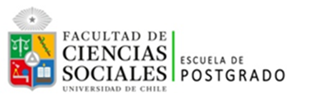 Français II                                                                                                                                                                                                                       Professeure Gladys Machuca CanalesPASSÉ COMPOSÉ    i. Formation :                                                                                                  +                    PARTICIPE PASSÉ :                   Ces verbes irréguliers se conjuguent avec l’auxiliaire AVOIR 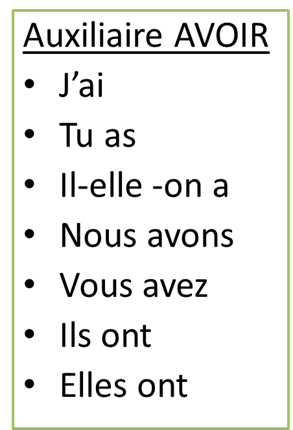 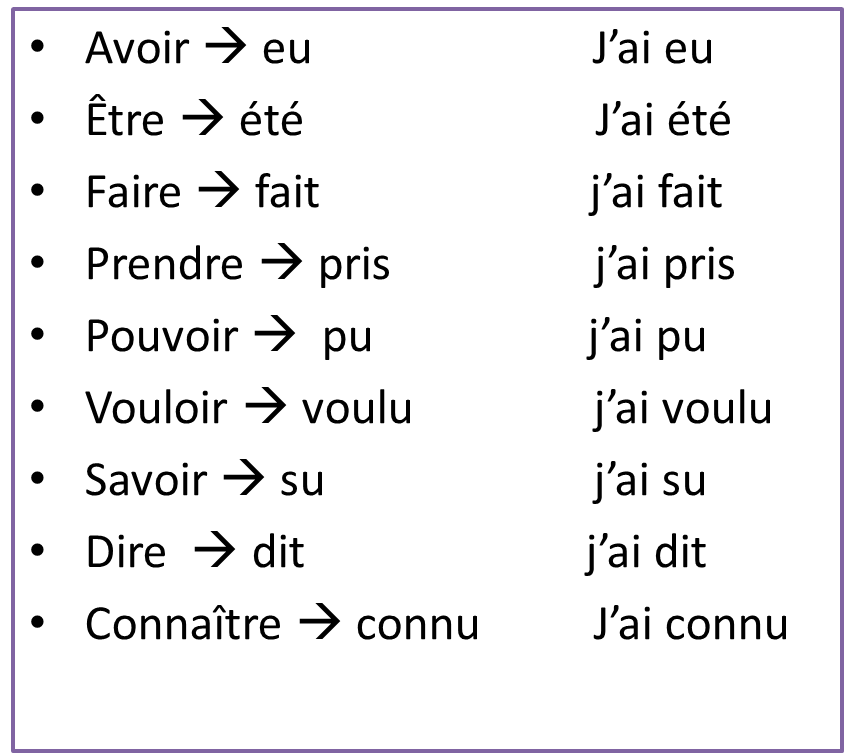 EXEMPLES :Complétez les phrases avec le verbe au participe passéHier, j’ai ____________ au restaurant avec ma sœur Martine. (manger)J’ai ____________un café au lait et elle a _________ un jus d’orange. (prendre)Samedi dernier, nous avons _____________un film de Tarantino. (regarder)Ma mère a ________________ une nouvelle robe. (acheter)Qu’est-ce que vous avez ____________ce matin ? (faire)Elles ont _____________ le musée du Louvre. (connaître) Complétez les phrases avec l’auxiliaire AVOIRnous ___________ parlé de musique.elle ___________écrit un livre. J’ _________ pensé à toi.vous ___________ déjà déjeuné ?Écrivez ces phrases au passé composéNous parlons avec nos amis.  ______________________________________Je fais du foot.  __________________________________Vous jouez du piano ?  ___________________________________________Je prends du café.  _______________________________________ Exercice : utilisez les verbes : manger, regarder, travailler, étudier, écouter,  pour raconter vos activités d’hier. Utilisez les expressions de temps (le matin, à midi, l’après-midi, le soir, d’abord, puis, après, ensuite, plus tard, à trois heures, à six heures, etc.) Qu’est-ce que vous avez fait hier ? /Qu’est-ce que tu as fait hier ?……………………………………………………………………………………………………………………………………………………………………………………………………………………………………………………………………………………………………………………………………………………………………………………………………………………………………………………………………………………………………………………………………………………………………………………………………………………………………………………………………………………………………………………………………………………………………………………………………………………………………………………………………………………………………………………………………………………………………………………………….II- PLACE DE LA NÉGATION :La négation se place avant et après l’auxiliaire conjuguéExercices : répondez négativement1-Vous avez aimé le film ? …………………………………………………………………………………………………………….2.-Vous avez pensé au devoir de maths ?………………………………………………………………………………………………………………………..3-Elles ont parlé de moi ? ………………………………………………………………………………………………………………………………………..4.-On a gagné la coupe du monde ? ……………………………………………………………………………………………………………………………..5.-Tu as voyagé le week-end ? ………………………………………………………………………………………………………………………………………6.-Ton frère a invité un ami ? ……………………………………………………………………………………………………………………………………..III- PARTICIPES PASSÉ D’AUTRES TERMINAISSONS VERBALESExercices : écrivez la même phrase au Passé ComposéJe vois un enfant à travers ma fenêtre. …………………………………………………………………………..…………………………………Aujourd’hui, je bois de l’eau. ……………………………………………………………………………………………………………………………….Nous écrivons une lettre. ……………………………………………………………………………………………………………………………………La boulangerie ouvre à sept heures. ……………………………………………………………………………………………………………………Mes tomates grandissent un peu. ……….………………………………………………………………………………………………………………Nous finissons le devoir.  …………………………………………………………………………………………………………………………………….Mon petit chien découvre tout seul, le chemin pour la maison. ...…………………………………………………………………….……………………………………………………………………………………………………………………………Je ne sais pas la réponse. ……………………………………………………………………………………………………………………………………Ma sœur dit la vérité.  ………………………………………………………………………………………………………………………………………..Nous avons un petit problème. …………………………………………………………………………………………………………………………..IV- PASSÉ COMPOSÉ AVEC AUXILIAIR « ÊTRE »Ces verbes intransitifs se conjuguent avec l’auxiliaire « être » 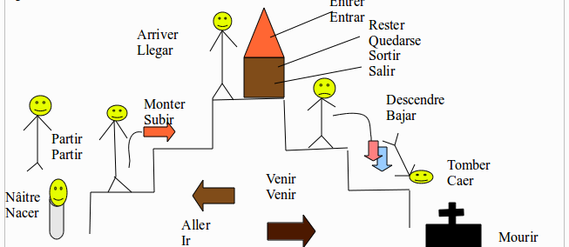 Exercice : Compléter les phrases 1.-Ma fille ………………………………………………..à 16h30. (arriver)2.-Nous ……………………………………………………………au rez-de-chaussée. (descendre)3.-Le jardinier ……………………………………………………dans le jardin. (tombé)4.-Pablo Neruda ………………………………………………..le 21 septembre 1973. (mourir)Les verbes pronominaux se conjuguent avec l’auxiliaire « être »                                                       SE REVEILLERL’ACCORD : Tous les verbes qui utilisent l’auxiliaire « être » s’accordent en genre et nombre avec le sujet. On ajoute un « e » au Participe Passé si le sujet et féminin.Exemples : Elle est venue   /  Marie est arrivée ce matin   /  Ma sœur et moi, nous nous sommes maquillées pour la fête.On ajoute un « s » au Participe Passé si le sujet et pluriel.Exemples : Ils sont allés au restaurant    /   Ton mari et toi, vous vous êtes connus en France ?   / Les filles sont allées au parc avec leurs parents et leur chien. Exercice : Compléter les phrases au Passé Composé 1.-Je ………………………………………………………………………de toi.  (se souvenir)2.- Elles ………………………………………………………………….dans la piscine de l’hôtel. (se baigner)3.-On ………………………………………………………………………il y a 3 ans. (se connaître)4.-Mon petit chat………………………………………………………..sur le canapé. (s’endormir)EXERCICE : écrivez un poème au passé composé, de 10 lignes.………………………………………………………………………………………………………………………….………………………………………………………………………………………………………………………….………………………………………………………………………………………………………………………….………………………………………………………………………………………………………………………….………………………………………………………………………………………………………………………….………………………………………………………………………………………………………………………….………………………………………………………………………………………………………………………….…………………………………………………………………………………………………………………………..…………………………………………………………………………………………………………………………..QUELQUES PAGES POUR PRATIQUER EN LIGNEhttps://www.youtube.com/watch?v=wQW1rnRrPx4http://www.appuifle.net/pcact2.htmhttps://clicmaclasse.fr/activites/etude-langue/passe-compose-er/passe-compose-er_ex01.htmlhttps://clicmaclasse.fr/activites/etude-langue/passe-compose-er/passe-compose-er_ex02.htmlhttps://clicmaclasse.fr/activites/etude-langue/passe-compose-er/passe-compose-er_ex03.htmlhttps://clicmaclasse.fr/activites/etude-langue/passe-compose-er/passe-compose-er_ex04.htmlhttps://clicmaclasse.fr/activites/etude-langue/passe-compose-er/passe-compose-er_ex05.htmlINFINITIF   -ERPARTICIE PASSÉ  (PP)      ÉétudiertravaillermangerparlermarcherhabiterpenserespérerregarderdonnercommencerétudiétravaillémangéparlémarchéhabitépenséespéréregardédonnécommencéÉTUDIERTRAVAILLERMANGERFAIREJ’ai                     étudiéTu as                 étudiéIl-elle-on a        étudiéNous avons      étudiéVous avez         étudiéIls-elles ont       étudiéJ’ai                    travailléTu as                 travailléIl-elle-on a       travailléNous avons     travailléVous avez        travailléIls-elles ont      travailléJ’ai mangéTu as mangéIl-elle a mangéNous avons mangéVous avez mangéIls-elles ont mangéJ’ai fait Tu as faitIl a faitNous avons faitVous avez faitIls ont faitDemanderJe n’ai pas demandéTu n’as pas demandéIl n’a pas demandéElle n’a pas demandéOn n’a pas demandéNous n’avons pas demandéIls n’ont pas demandéElles n’ont pas demandéExemples :-La semaine dernière,  nous n’avons pas trouvé le livre, mais cette semaine, je l’ai trouvé dans une librairie au centre-ville.-Pour le dernier voyage, ils n’ont pas porté des bagages.-Samedi dernier, elle n’a pas visité ses parents.-Ce matin, nous n’avons pas pris le petit déjeuner ensemble.Verbes terminés par « U »Verbes terminés par « I »Verbes terminés par « IT »Verbes terminés par « ERT »OIR ----------    URE------------    UAvoir      euVoir        vuBoire      buDevoir    dû  *l’accent ˆ fait la différence avec le partitif « du »IR-----------      IFinir           finiGrandir     grandiChoisir       choisiPunir          puniMaigrir      maigriIRE ------------  ITDire                  ditEcrire               écritConduire         conduitRIR-------------------  ERTOuvrir              ouvertOffrir                offertDécouvrir        découvertNaître : né(e)(s)     aller :allé(e)(s)     partir : parti(e)(s)    venir :venu(e)(s)     revenir :revenu(e)(s)      monter :monté(e)(s)     arriver :arrivé(e)(s)     entrer :entré(e)(s)     rentrer :rentré(e)(s)      sortir :sorti(e)(s)     rester :resté(e)(s)     descendre :descendu(e)(s)     tomber :tombé(e)(s)     mourir :mort(e)(s)     Je me suisTu t’esIl s’estElle s’estOn s’estNous nous sommesVous vous êtesIls se sontElles se sontréveillé (e)réveillé (e)réveillé réveilléeréveillé (e) (s)réveillé (e) sréveillé (e) (s)réveillésréveillées             Je ne me suis pas réveillé (e)Tu ne t’es pas réveillé (e)Il ne s’est pas réveillé Elle ne s’est pas réveilléeOn ne s’est pas réveillé (e) (s)Nous ne nous sommes pas réveillé (e) sVous ne vous êtes pas réveillé(e) (s)Ils ne se sont pas réveillésElles ne se sont pas réveillées             Se laver   - Se lever     -Se réveiller  - S’habiller   -Se coiffer   -Se peigner     -Se raser     -Se maquiller     -Se préparerSe coucher   -Se promener     -Se tromper        -Se fâcher     -S’arrêter    -Se fatiguer        -Se reposer       -S’abonnerS’excuser   -S’endormir